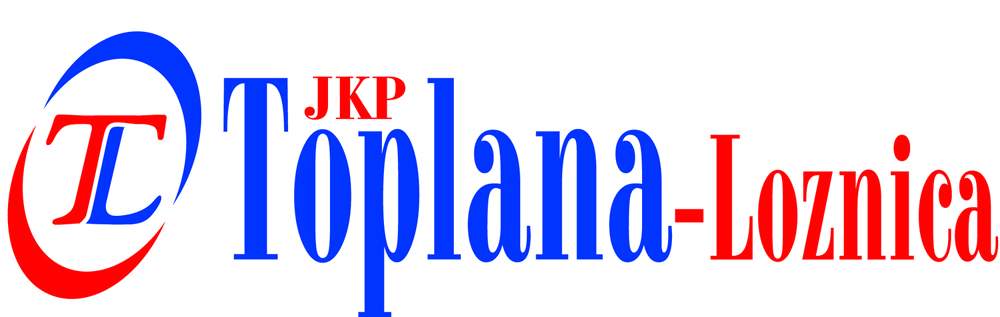 	www.lotoplana.co.rsБрој: 471-1Датум: 16.09.2020. год.ЛозницаПредмет: одговори на питања за ЈНВВ-ОПР-01/2020.ПИТАЊЕ:Molimo Vas da nam odgovorite na sledeće pitanje:l. Vezano za kadrovski kapacitet:1. Da li lice za bezbednost i zdravlje na radu može biti angažovano Ugovorom o poslovno tehničkoj saradnji sa agencijom koja obavlja tu vrstu poslova?ОДГОВОР:Да, лице за безбедност и здравље на раду, тражено конкурсном документацијом, може бити ангажовано Уговором о пословно-техничкој сарадњи са агенцијом која обавља ту врсту послова.							Комисија за ЈНВВ-ОПР-01/2020.